ESCOLA MUNICIPAL DE EDUCAÇÃO BÁSICA AUGUSTINHO MARCONCatanduvas, 08 de abril de 2020.2ª Professora: Juçara Ap. da SilvaALUNOS: VITOR e IURI4º ANOATIVIDADES  DE LÍNGUA PORTUGUESABOM DIA ALUNOS!A PROFESSORA ESTÁ ENVIANDO ALGUMAS TAREFAS PARA VOCÊS FAZEREM EM CASA. QUERO QUE FAÇAM BEM CAPRICHADO E SE ESFORCEM BASTANTE. AS ATIVIDADES PROPOSTA DEVEM SEREM COPIADAS NO CADERNO DE ATIVIDADES.1-ESCREVA SEU NOME COMPLETO.2-ESCREVA NO CADERNO O ALFABETO.3- CIRCULE DE AMARELO AS VOGAIS.4- DESENHE UMA FIGURA PARA CADA VOGAL.ESTUDE O ALFABETO ABAIXO E COPIE NO SEU CADERNO AS SÍLABAS: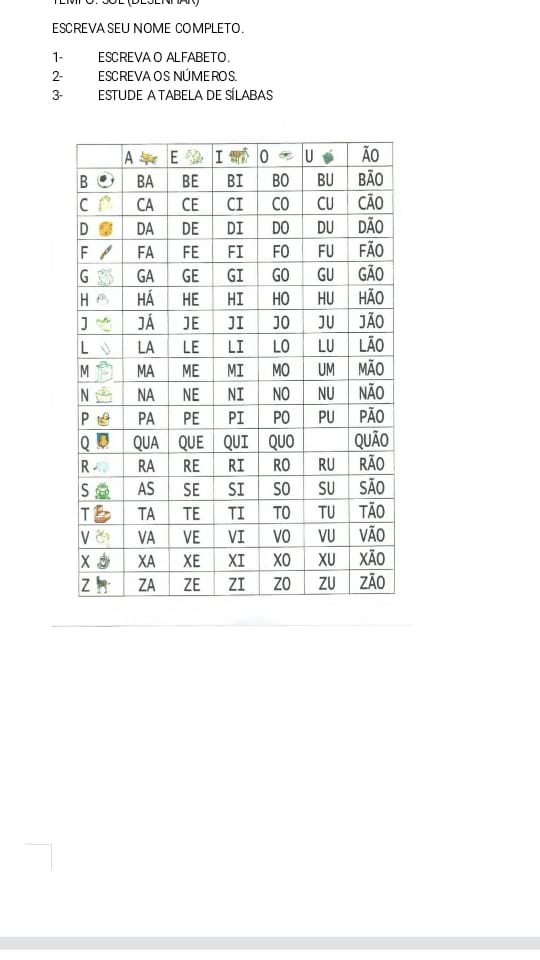 ATIVIDADES DE MATEMÁTICADESENHE AS QUANTIDADES:5-____________________________________________6-___________________________________________9-____________________________________________8_____________________________________________4-______________________________________________7-_____________________________________________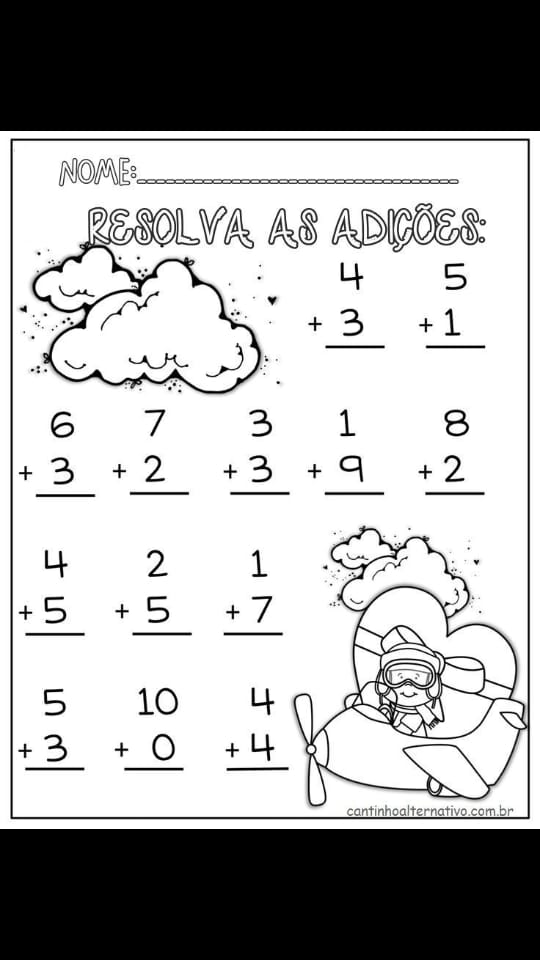 